Assignment: Weekly ScheduleWSUE 102CCommunity Connection: Teamwork Makes the Dream WorkUse the template provided by the Office of Student Success to fill in your schedule for a typical week this semester (next week for example).  Include designated time for studying, work, class, travel/commute, mental/physical/emotion well-being (exercise, prayer/meditation, social activities, eating, a nap...), and buffer/leisure time (weekly movie, daily show, a weekend trip, etc.).  Save the file and submit it using the "Weekly Schedule" link in Blackboard.Weekly Study ScheduleContact your Success Coach if you need help developing your study schedule or need assistance with time management.
Find your Success Coach on the Student Success website. 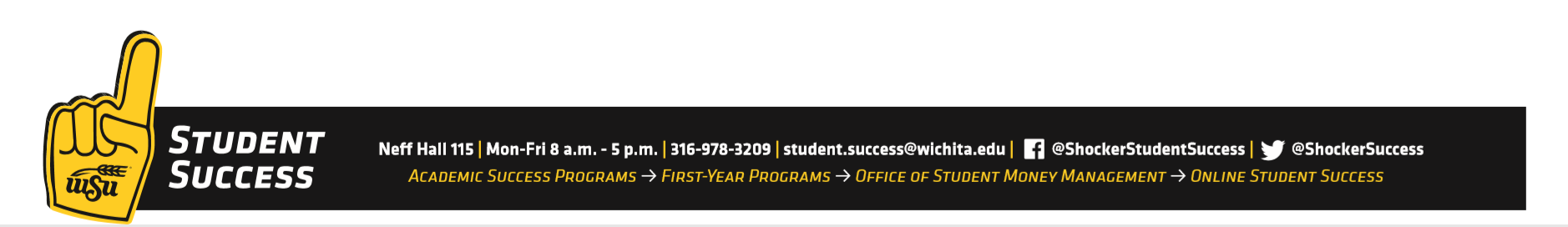 TIMESUNDAYMONDAYTUESDAYWEDNESDAYTHURSDAYFRIDAYSATURDAY6:006:307:007:308:008:309:009:3010:0010:3011:0011:3012:0012:301:001:302:002:303:003:304:004:305:005:306:006:307:007:308:008:309:009:3010:0010:3011:0011:3012:00